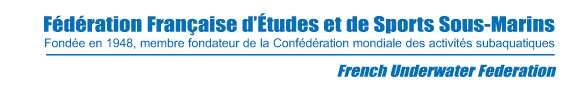 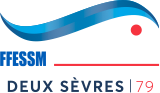 Le 15 septembre 2020. Acte de candidature pour le renouvellement du comité directeur Olympiade 2020 – 2024 Le comité directeur administre le comité départemental (Codep 79 ESSM) Il est investi des pouvoirs les plus étendus pour accomplir ou autoriser tout acte qui n’est pas réservé à l’assemblée générale et qui n’est pas contraire à la loi et aux règlements ni aux statuts et règlements fédéraux. A ce titre : - Il relaie la politique nationale de la FFESSM - Il assure, dans la mesure du possible, la diffusion des informations et directives régionales et nationales auprès des licenciés, club, SCA et commissions. - Il fait remonter au niveau régional et national, les informations de toute nature (souhaits et doléances) des licenciés, clubs, SCA et commissions. - Il étudie toute modification statutaire avant qu’elle ne soit soumise au vote de l’AGE. - Il élabore le règlement intérieur du comité et le soumet à l’approbation du comité directeur. - Il veille au respect de l’amateurisme et aux respects des règlements fédéraux. - Il contrôle l’activité des associations affiliées. - Il gère les finances du comité et suit l’exécution du budget. - Il décide de rendre exécutoires les propositions des commissions. - Il entretient toutes les relations utiles avec les organisations sportives françaises et étrangères et avec les pouvoirs publics. - Il fait appliquer, à son échelon, les critères de disciplines reconnues de haut niveau par le ministère chargé des sports. - Il décide éventuellement du transfert du siège social en tout lieu du territoire de la même commune. La Présidente,Christine GIBOULOT Notice individuelle de candidature A renvoyer par courrier avant le 30 septembre 2020 à :Christine GIBOULOT, 4 route des Fontaines - Verrières - 79400 SAIVRESNOM : 						Prénom : N° de licence : 					Année 1ere licence : Diplôme de plongée : 				Année d’obtention : Profession : Activité(s) fédérale(s) : 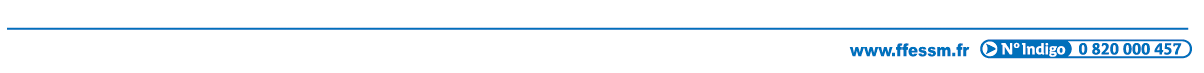 